O‘ZBЕKISTON RЕSPUBLIKASI OLIY TA’LIM FAN VA INNOVATSIYAR VAZIRLIGI                                        BUXORO DAVLAT UNIVERSITETI                                                                                                                                            SH.N.Jalilov60530100-Kimyo(turlari)Kimyodan Masalalar yechish uslubiyoti fanidan labaratoriya mashg’ulotlari bo’yicha  o’quv qo’llanma.Buxoro-2024O‘zbеkiston Rеspublikasi Oliy ta’lim fan va innovatsiyar vazirligitomonidan o‘quv qo‘llanma sifatida tavsiya etilgan.Mazkur qo’llanma 60530100-Kimyo(turlari)Kimyodan Masalalar Yechish Uslubiyoti Fanidan labaratoriya mashg’ulotlari bo’yicha  chiqarilgan bo’lib asosan hozirgi kunda kelib kimyoning har bir sohasida juda katta o’garishlar va yangi inavatsion o’zgarishlar davri hisoblanadi.Bu borada kimyo va biologiya sohalari etakchi o’rinlarni egallaydi.Tabiatning qaysi bir go’shasini olmaylik kimyosiz tassavur qilish qiyin, chunki inson zoti yaralibdiki doimiy ravishda tabiat va uning qonunlari,undan ajratib olingan maxsulotlar kimyoning asosiy qonunlari va qoidalari asosida amalga oshadi.Shunga ko’ra sanoat va qurulish sohasida, ayniqsa oziq-ovqat sanoatida juda katta o’zgarishlar asosida kimyo qonunlari va qoidalari ishlatilib kelinmoqda.Zamonaviy labaratoriya jihozlari va pereparatlari asosida ko’pchilik yangi sintezlar ,kimyoviy moddalarning sifat,miqdor,strukturaviy tuzulishlari va xossalari o’rganilib borilmoqda.Labaratoriya qo’llanmasi talabalarning zamonaviy pedagogik texnalogiyasi asosida ,yangi yangi apparatlar ishtirokida nafaqat labaratoriya tajribasi balki zamonaviy matematik,fizik usullar natijasida masalalarning yechimlari va labaratoriya ishlarini ko’rib borishadi.Muallif bu qo’llanmasi orqali yoshlarni ayniqsa kimyo yo’nalishida tehsil oladigan talabalga o’z bilim,malaka,ko’nikmalarini o’rgatibgina qolmay, bu yoshlarimizni ertangi kelajagi ,bilim,malakasi,ko’nikmasi, ishlab chiqarishdagi istiqboli,keyingi avlod yoshlariga o’rnak bo’lishini ham o’rgatadi.   Mazkur qo’llanma kimyo sohasidagi : Galogenlar,Oltingugurt,Azot,Ishqoriy va Ishqoriy yer elementlari va ularning xossalari haqidagi bilimlarni o’z ichiga oladi .Bundan tashqari metallar va ularning xossalari tuzulishi olinish usullari kabi mavzular yoritilga.Labaratoriya asosidagi masalalar ham mazkur qo’llanmada kiritilgan.Har bir bob yuzasidan mustaqqil yechish uchun testlar kiritilgan.Qo’llanma  60530100-Kimyo(turlari)Kimyodan Masalalar Yechish Uslubiyoti Fanidan labaratoriya mashg’ulotlari bo’yicha  kimyo yonalishdagi barcha talabalari uchun mo’ljallangan.  Taqrizchilar: kimyo fanlar nomzodi dotsent “Umumiy va noorganik”kimyo kafedra mudiri:    S.I.Nazarov  Buxoro tibbiyot oliygohi umumiy va noorganik kimyo dotsenti H.Q.BahromovLabaratoriyada mavjud jihoz va reaktivlar.KIMYOVIY IDISHLAR Shisha idishlarga qo‘yiladigan asosiy talab ularning kimyoviy va termik barqarorligidir. Kimyoviy barqarorlik - shishaning ishqor, kislota va boshqa moddalarning eritmalarini parchalash ta’siriga qarshi turaolish xossasidir. Termik barqarorlik - idishni temperaturaning tez o‘zgarishiga chidamliligidir. Eng yaxshi shisha pireks hisoblanadi. U kimyoviy va termik barqarorlikka ega, uning kengayish koeffitsiyenti kichik. Pireks shishasida 80% kremniy (IV) oksidi bor. Uning erish temperaturasi =620oC. Bundan yuqori temperaturalarda tajriba olib borish uchun kvars shishasidan yasalgan idishlardan foydalaniladi. Kvars shisha tarkibida 99,95% kremniy (IV) oksid bo‘lib =1650oC da eriydi. Laboratoriya idishlari asosan TB (termik barqaror), KB-1 va KB-2 (kimyoviy barqaror) markali shishalardan tayyorlanadi. Quyidagi rasmlarda laboratoriya amaliyotida qo‘llaniladigan shisha idishlar keltirilgan. Oddiy va kalibrovka qilingan probirkalar oz miqdordagi reaktivlar bilan ishlashda qo‘llaniladi. Reaktivning egallagan hajmi probirka hajmining yarmidan ortmasligi kerak Laboratoriya stakanlari (3-rasm) turli o‘lchamlarda chiqariladi (burunli yoki burunsiz, oddiy yoki o‘lchamli belgilari bilan) Stakanlar turli laboratoriya ishlarini bajarishga mo‘ljallangan. 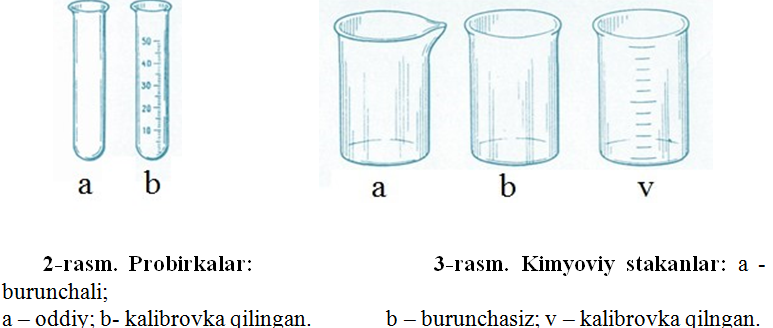 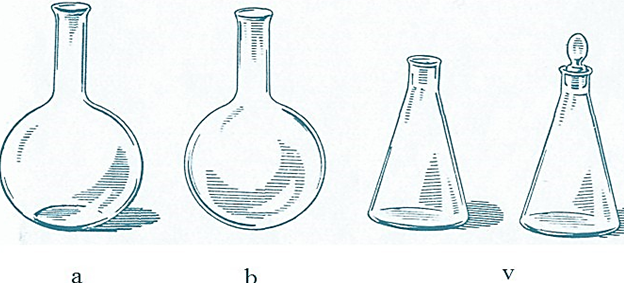 4-rasm. Kolbalar: a – tagi yassi; b – tagi dumaloq; v – konussimon. Vyurs kolbasi 60-80o burchakda egilgan shisha trubkali tubi yumaloq kolba (5-rasm). Undan gaz olishda, atmosfera bosimida suyuqliklarni haydashda foydalaniladi. Retorta (6-rasm) turli preparat ishlarini bajarishda qo‘llanadi (HNO3 olishda va b.). 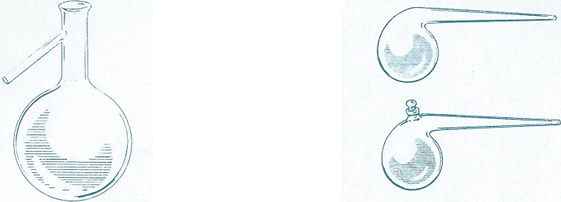                      5-rasm. Vyurs kolbasi. 	                                   6-rasm. Retortalar.Voronkalar (7-rasm). Kimyoviy suyuqliklarni filtrlashda, bir idishdan ikkinchi idishga quyishda; tomchilatgich voronkalar reaksion muhitga suyuq reaktivlarni oz-oz miqdorda qo‘shishda; ajratkich voronkalar o‘zaro aralashmaydigan suyuqliklarni ajratishda ishlatiladi. 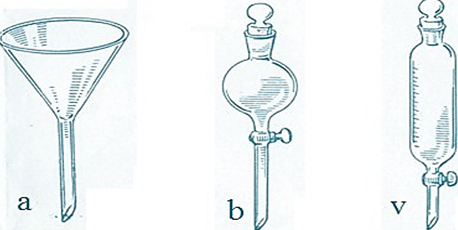                   7-rasm. Voronkalar: a - kimyoviy; b - tomizgich; v – ajratkichTomizgichlar (pipetka) (8-rasm) reaktivlarni tomchilatib qo‘shishda ishlatiladi. Byukslar (9-rasm) suyuq va qattiq moddalarni tortish va saqlashda ishlatiladi.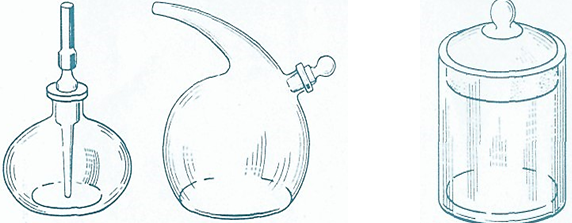                                             8-rasm. Tomizgichlar. 	                                                          9-rasm. Byuks.Soat oynasi (10-rasm) qattiq moddalarni tortish uchun ishlatiladi. Sovitgichlar (11-rasm) turli moddalarni qizdirganda hosil bo‘lgan parlarni sovitish va kondensatlash uchun ishlatiladigan asboblardir. Shisha vannalar (12-rasm) gazlarni suv ostida yig‘ish uchun ishlatiladi.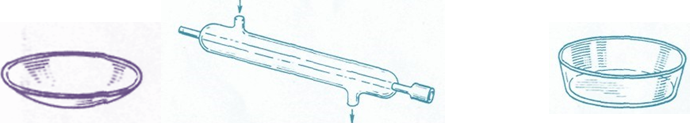                         10-rasm. Soat vanna.      11-rasm. Suvli sovitgich.            12-rasm. Shisha oynasi. 	 Kristallizatorlar (13-rasm) eritmalardan moddaning kristallarini ajratib olish uchun ishlatiladi. Alonjlar (14-rasm) moddalarni haydashda ishlatiladigan qurilma elementlarini birlashtirishda ishlatiladi. Eksikatorlar (15-rasm) havodan namlikni oson yutuvchi moddalarni quritish va saqlashda ishlatiladi. Eksikatorning pastki qismini suvni yutib oluvchi modda bilan to‘ldiriladi (kuydirilgan kalsiy xlorid, konsentrlangan sulfat kislota, fosfor (V) oksid), yuqori qismiga esa byuks yoki tigellarda quritilishi lozim bo‘lgan moddalar qo‘yiladi. 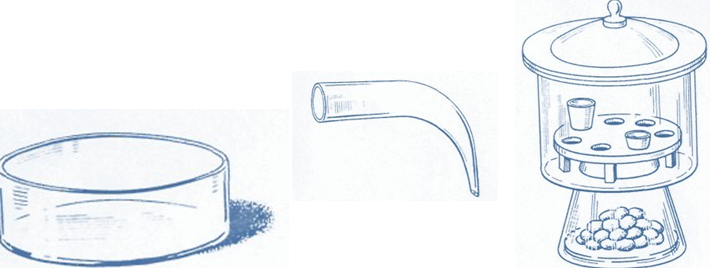                          13-rasm. 	            14-rasm.                                      15-rasm.  Kristallizator	                                            Allonj	                                               EksikatorShisha idishlarga nisbatan chinni idishlar issiqlikka, kislota va ishqorlarning ta’siriga chidamliroq bo‘ladi. Chinni idishlar ham o‘z shakli va qo‘llanilishiga ko‘ra turli-tumandir. Chinni kosacha (16-rasm) eritmalarni bug‘latishda ishlatiladi. Chinni tigellar (17-rasm) moddalarni qattiq qizdirish uchun qo‘llaniladi. Qizdirilayotgan chinni tigellar chinni trubka kiygazilgan uchburchakli simga o‘rnatiladi (18-rasm). Chinni xovoncha (19-rasm) qattiq moddalarni maydalash uchun ishlatiladi. Ishlashdan oldin xovoncha yaxshilab yuvilishi va quritilishi kerak. Modda xovonchaning 1/3 hajmigacha solinadi (aks holda maydalanish vaqtida sochilib ketishi mumkin). Xovonchada qattiq moddani eritish kerak bo‘lsa, avval qattiq modda solinadi so‘ngra oz-ozdan suyuqlik quyiladi. Suyuqlikning hammasi birdaniga solinmaydi, balki, 1/3 qismini olib qolib, u bilan xovoncha va dastasining uchi yuvib tushiriladi. 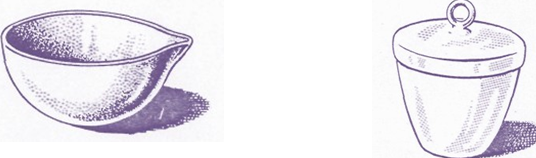 16-rasm. Chinni kosacha.                              17-rasm. Qopqoqli chinni tigel.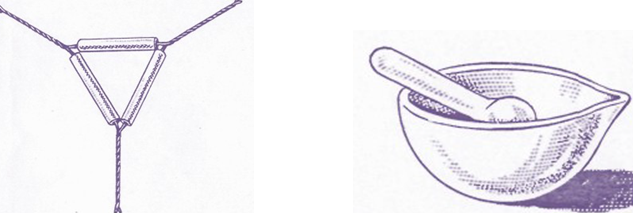 Qattiq qizdirilganda shisha idishlarni stolning sovuq yoki nam joyiga, temir shtativga birdaniga qo‘yish mumkin emas. Ammo qaynab turgan suvli yoki eritmali idishni sovuq suvga qo‘yish yoki krandan tushayotgan suv ostida sovitish mumkin, lekin idish ichidagi suyuqlikka suv tushmasligi kerak. Suyuqlikni probirkada qizdirishda faqatgina idishning tagidan yoki suyuqlikning tepasidan qizdirish mumkin emas. Chunki, birinchi holda suyuqlik sachrab ketishi, ikkinchi holda probirka sinishi mumkin. Probirkani suyuqlik bilan to‘ldirilgan qismini bir tekis qizdirish kerak. O‘lchov idishlari. Suyuqliklarni hajmini o‘lchash uchun o‘lchov idishlardan foydalaniladi: o‘lchov kolbalar, silindrlar, menzurkalar, pipetkalar. O‘lchov kolbalari (24-rasm) aniq konsentratsiyali eritmalar tayyorlash uchun ishlatiladi. U yassi tubli, uzun bo‘yinli kolba bo‘lib, yupqa chiziqli aylana bilan belgilangan. Aylana suvning qancha quyish miqdorini ko‘rsatadi. Kolbadagi qiymatlar necha ml suyuqlikka mo‘ljallanganligini ko‘rsatadi. O‘lchov kolbalarida qopqoqlari bo‘ladi. Odatda ular 50, 100, 250, 500 va 1000 ml ga mo‘ljallangan bo‘ladi. 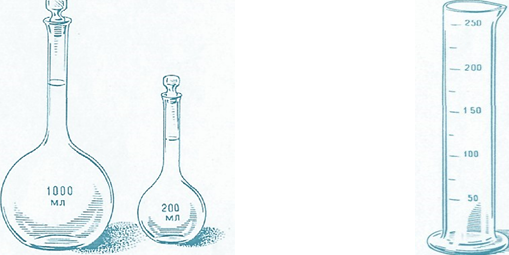                                               24-rasm. O‘lchov kolbalari. 	                           25-rasm. O‘lchov silindri.                  26-rasm. Menzurkalar. 	27-rasm. Pipetkalar:                                                             a - oddiy; b - belgili.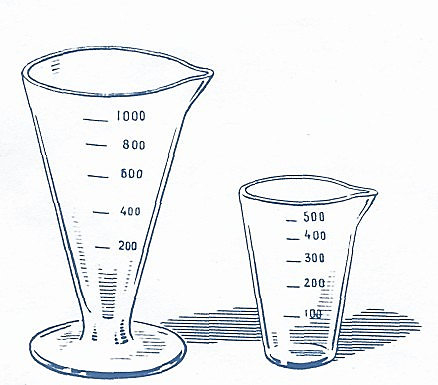 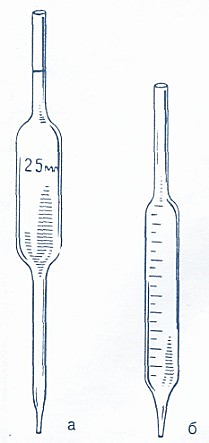 26-rasm. Menzurkalar.                 	27-rasm. Pipetkalar:                                                                                           a - oddiy; b - belgili.O‘lchov silindrlari (25-rasm) qalin devorli shisha idishlardan iborat bo‘lib, mustahkam turishi uchun keng tubga ega. Tashqarisidan hajmni ml da ko‘rsatuvchi chiziqlari bor. O‘lchov silindrlari turli xil hajmga ega: 10 ml dan 2 l gacha. Ular (ma’lum hatolikka yo‘l qo‘yilgan holda) har xil hajmdagi suyuqliklarni o‘lchashga mo‘ljallangan. Silindr o‘rniga ba’zi hollarda menzurkalar qo‘llaniladi (26-rasm). Ular konussimon shaklli idishlar bo‘lib, devorlarida shkalalari bor. Ular ham o‘lchagich silindrlar kabi qo‘llaniladi. Aniq hajmdagi suyuqliklarni olish uchun pipetkalardan foydalaniladi (27-rasm). Ular diametrlari katta bo‘lmagan, o‘rtasi kengaygan shisha trubkalardan iborat bo‘lib, pastki uchi cho‘zilgan (shu joyda ichki diametri 1 mm bo‘ladi). Tepa qismida chiziqli belgi bo‘lib, u suyuqlikni shu chiziqqacha quyish lozimligini ko‘rsatadi. Pipetkalar 1 dan 100 ml gacha hajmda bo‘ladi. Turli hajmdagi suyuqliklarni o‘lchash uchun hajmlari belgilangan (graudirlangan) pipetkalar qo‘llaniladi (27-rasm). ISITISH ASBOBLARI. QIZDIRISH Ko‘pgina kimyoviy jarayonlar qizdirish yo‘li bilan tezlashtiriladi. O‘rganilishi lozim bo‘lgan jarayon tavfisiga ko‘ra va laboratoriyada mavjud bo‘lgan jihozlarning mavjudligiga ko‘ra qizdirishda elektr asboblari - pechlar va elektr plitalar hamda gorelkalar (spirtli, benzinli, gaz) qo‘llaniladi. 1. Gaz gorelkasi. Gorelkani tarkibiy qismlarga ajratish; gaz trubkasi (2) ni asos (1) dan ajratib oling, uning tagidagi kengaygan qismi gaz ajratuvchi kamera deyiladi. Kameradan disk (3) ni ajratib oling. Har bir qisimlarning tuzilishini, disk hamda ventil (4) ning vazifasini sinchiklab o‘rganing (29-rasm). Gorelkani yig‘ing va jurnalda uning barcha tarkibiy qismlarini belgilab chizmasini chizing. Gorelkani gaz yo‘li bilan ulangan kranga kiydirilgan rezina trubkasiga ulang, diskni gaz trubkasining kengaygan qismiga tekkuncha burang, gaz kranini oching va gorelkani yoqing. Ventilni asta-sekinlik bilan burang va alanga o‘lchamining o‘zgarishini kuzating. Ventil nima uchun xizmat qiladi? Tigel qisqichi bilan (29-rasm) tigeldan farfor qopqog‘ini oling va alangaga tuting. Qopqoq yuzida nima hosil bo‘ladi? Bunday alanga qanday nomlanadi? Bunday alangada gaz to‘la yonishga ulguradimi? 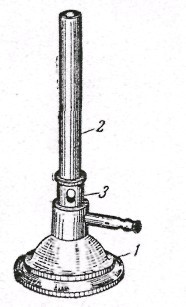 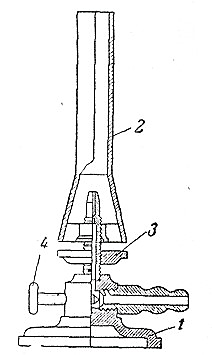 KIMYO LABORATORIYASIDA QO”LLANILADIGAN APPARATVA JIXOZLAR.                                      Suv hammomi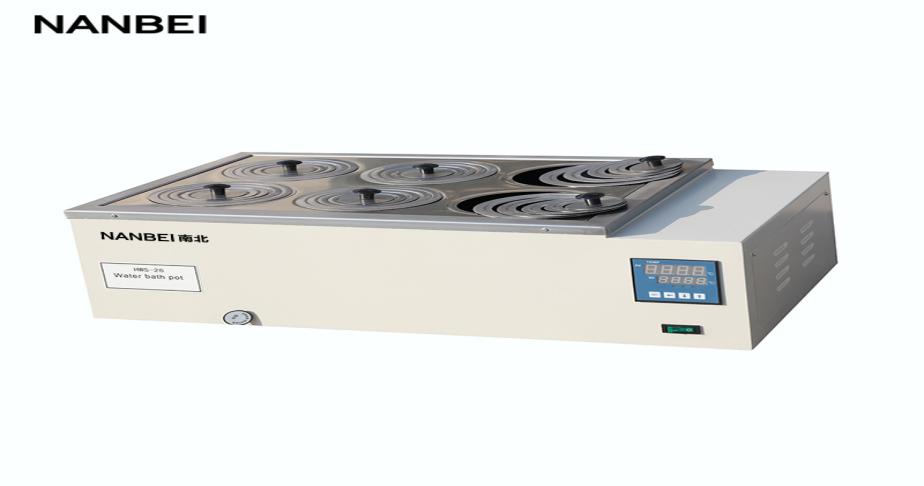 Asbob yordamida berilgan moddalarni suvning qaynash temperaturasigacha bo`lgan intervalda birikmalarni sintez ishlarini amalga oshirish yoki shu harorat doirasida yengil qaynaydigan  moddalarni qo`shimcha asbob-uskuna qurilmalar yordamida bir-biridan ajratishda qizdirish ishlarini olib borish mumkin. Buning uchun berilayotgan moddaning nomi, qaysi guruh moddalariga kirishi va xossalarini aniq bilish lozim. Ishni bajarish vaqtida quyidagi talablarni aniq bajarish lozim. Suv hammomidan berilgan moddalar aniq temperaturagacha qizdirishda foydalaniladi. Dars jarayonida tajribalar o`tkazishda bu asbob qo`l keladi. Suv hammomiga taxminan 30% hajmni egallaguncha suv quying  Suv hammomini elektr tarmog`iga ulang Regulyator yordamida temperaturani belgilang va nazorat qiling Moddali kolbani suv hammomiga o`rnating ( Hammomda suv bo`lmasa bu asbobni ishlatmang) Qizdirishga moslashtirilgan magnitli aralashtirgich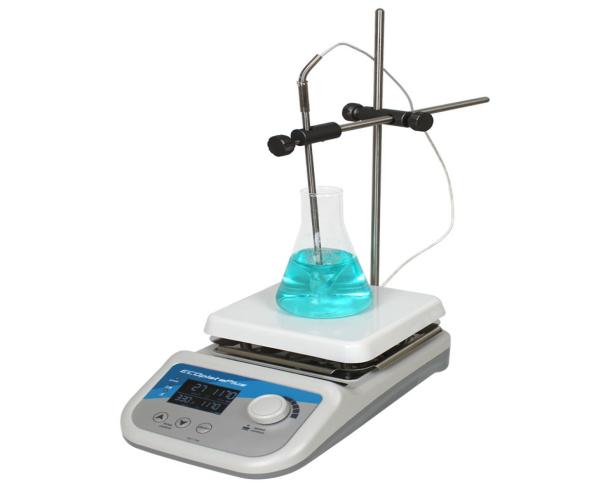 Asbob yordamida kimyoviy moddalarni belgilangan temperaturada bir maromda qizdirish bilan bir vaqtda bir maromda aralashtirish mumkin. Buning uchun olingan moddalar tarkibi, xossasi va qaysi moddalar guruhiga kirishini aniq bilish lozim. Buning uchun tajribani belgilangan tartibda o`tkazish lozim. Bu asbobdan kimyo fanining "Eritmalar", "Elektrolitik dissotsilanish", "Eritmalarning konsentratsiyasi", "Kimyoviy reaksiyalarning tezligi", "Kimyoviy muvozanat", "Asoslar", "Tuzlar", "Kislotalar" va h.k. mavzularni o`tishda foydalanish mumkin.  Quyida osh tuzini turli haroratda erishini kuzatish misoli keltirilgan. Tajriba uchun sig`imi 100 ml kolba olib unga 50 ml distirlangan suv quying. Kolbani qizdirish moslamasiga joylashtirib asbobni elektr tarmog`iga ulang. Regulyator yordamida dastlab 200S ni belgilang va nazorat qiling.  Eritmani aralashtirish maqsadida aralashtirgich regulyatori yordamida magnit sterjenini ishlating. Kolbadagi eritmaga osh tuzi kristalidan erimay qolguncha solib turing. Tajriba 250C, 300C, 350C va boshqa haroratdagi eruvchanligi ham kuzatiladi. Tajribadan olingan ma'lumotlarni jadvalga joylashtirib hulosa chiqaring. рH temperaturometr (ionometr)  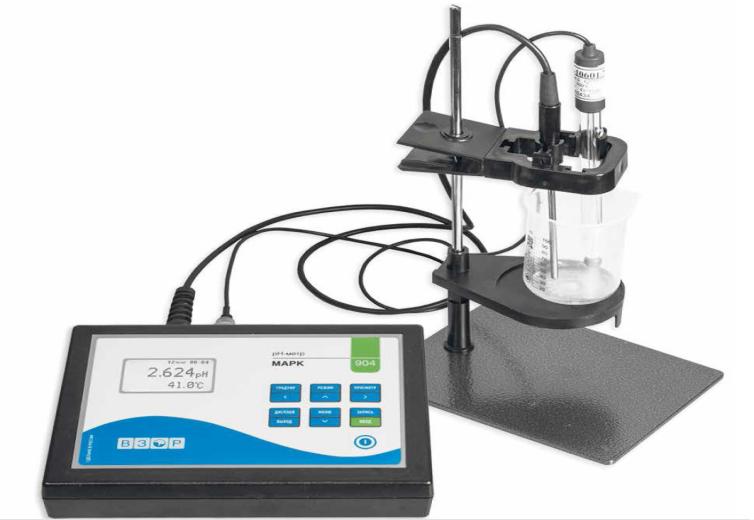 Asbob yordamida berilgan kimyoviy birikma yoki moddaning bir necha tomonlama ko`rsatilgan ma'lumotlarini aniqlash mumkin. Buning uchun moddaning tarkibi, xossasi va qaysi moddalar guruhiga kirishini aniq bilish zarur. Buning natijasida tegishli moddaning muhiti aniqlanadi (ishqoriy yoki kislotali). Tajribani aniq bajarish uchun quyidagi shartlarni to`liq bajarish zarur. Bu asbob asosan kimyo fanining "Anorganik kimyo" va "Organik kimyo" bo`limlarida moddalarning muhitini aniqlashda ishlatiladi. "Eritmalar", "Elektrolitik dissotsilanish" mavzularini o`tish jarayonida foydalanish mumkin. Analitik tarozi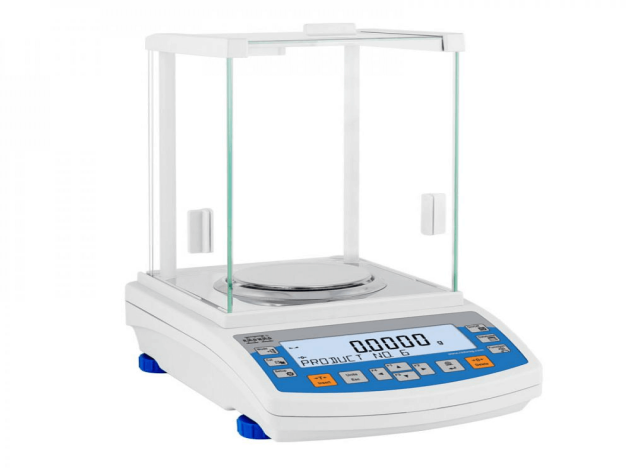 Asbob yordamida kimyoviy birikmalarni  aniq o`lchash ishlari olib boriladi. Unda bir vaqtning o`zida kimyoviy modda namunasi bilan idishning massasini yoki alohida modda massasini aniqlash mumkin. Buning uchun quyidagi ishlarni amalga oshirish kerak. Har bir ishni bajargan vaqtda berilayotgan moddaning nomi va qaysi guruh birikmalari qatoriga kirishini aniq bilish zarur.  Raqamli o’lchash tarozisi 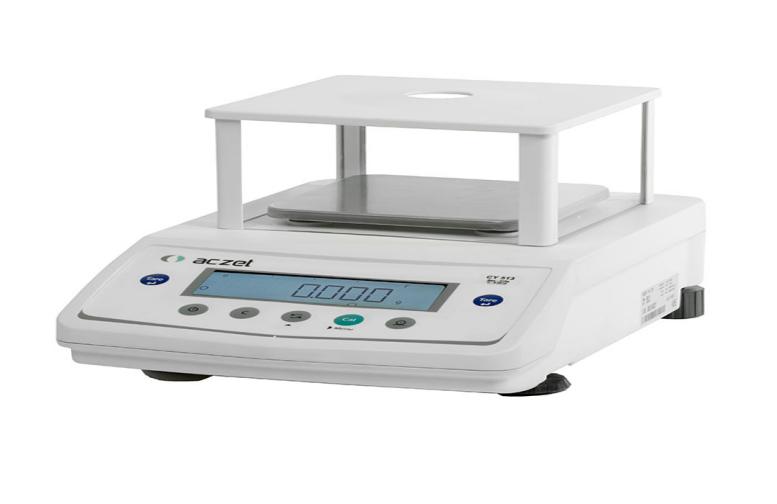 Isitish plitasi 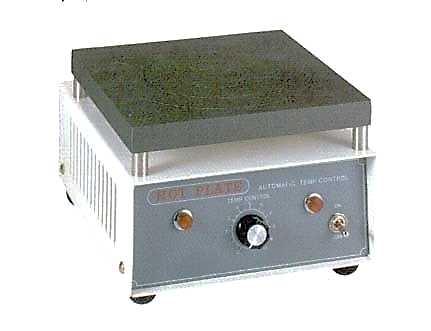 Asbob yordamida berilgan kimyoviy modda yoki eritmalarni tegishli temperaturagacha qizdirish ishlari olib boriladi. Buning uchun berilgan moddaning tarkibi, xossalari va qaysi guruh moddalari tarkibiga kirishini aniq bilish lozim. Tajribani aniq bo`lishini ta'minlash maqsadida quyidagi ishlarni bajarish lozim. Tajriba olib boriladigan issiqqa chidamli stakan yoki tekis tubli kolba bevosita isitish plitasiga qo’yilishi mumkin. Agar moddalarni haydash lozim bo`lsa, haydash qurilmasining qizdiriladigan qismi ostiga isitish plitasi o`rnatiladi. Elektr tarmog`iga ulang. Regulyator yordamida kerakli haroratni belgilang va nazorat qiling.                                                    Vakum Nasos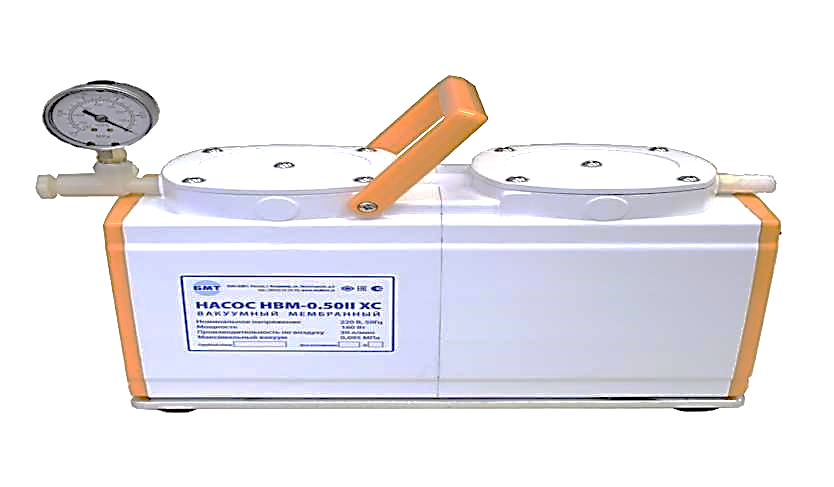 Distilyator.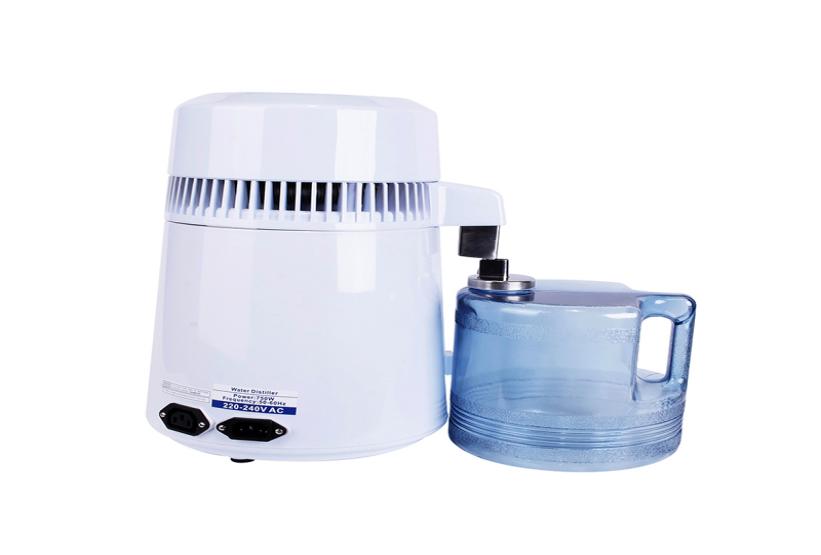 Labaratoriyada ishlash texnika xafsizlik qoidalari.1. UMUMIY QOIDALAR Laboratoriya ishlarini boshlashdan oldin talaba laboratoriyada ishlash qoidalari va havfsizlik texnikasi bilan tanishib chiqishi hamda maxsus jurnalga qo‘l qo‘yishi va har doim oq halatda bo’lishi lozim.  Laboratoriya ishlarini mazmun-maqsadini tushunib bajarilgandagina ko’zlangan maqsadga erishiladi. Shuning uchun har bir laboratoriya ishining mazmuni bilan tanishib chiqqan va o’g’zaki topshirgan talabaga laboratoriya ishlarini bajarishga ruxsat beriladi. Kimyo laboratoriyasida ishlashda amal qilinishi lozim bo‘lgan asosiy qoidalar: Ishning asosiy maqsadi aniqlanmasdan, tajribani o‘tkazish uchun lozim bo‘lgan idishlar, asbob-uskunalar, reaktivlar tayyor bo‘lmasdan va o’qituvchining ruxsatisiz tajribani boshlamaslik; Tajribani o‘tkazishda ko‘rsatilgan tartib va ketma-ketlikni aniq bajarish va  barcha xavfsizlik qoidalariga rioya qilish; Ayni laboratoriya ishlari uchun tayyorlangan reaktivlardan foydalanish. Tajriba uchun qancha reaktiv olinishi aytilmagan hollarda iloji boricha reaktivlarni tejash. Reaktivlarni ishlatishdan oldin uni bajarilayotgan tajriba uchun ishlatish mumkinligiga ishonch hosil qilish; Agar idishda yozuv bo‘lmasa o‘qituvchining ruhsatisiz ishlatmaslik. Ortiqcha olingan reaktivni qaytarib o‘z idishiga quymaslik va uning uchun ajratilgan mahsus idishga quyish; Reaktiv olingan zahotiyoq uning idishini qopqog‘ini yopib, o‘z o‘rniga qo‘yish; Quruq reaktivlarni farfor, metall yoki shisha qoshiqchalarda olish va ishlatilgandan so‘ng qoshiqchalarni filtr qog‘oz bilan tozalab qo‘yish; Agar reaktiv pipetka yordamida olingan bo‘lsa, undan boshqa idishdagi reaktivni olish uchun ishlatmaslik; Laboratoriya ishini bajarishda tinchlik va tartibni saqlash; Tajribani diqqat bilan kuzatishi va barcha o‘zgarishlarga sinchkovlik bilan nazar tashlash; Kuzatilgan tajriba natijalarini va reaksiya tenglamalarini tajriba tugashi bilanoq laboratoriya daftariga yozib qo‘yish; Laboratoriya daftarida ish o‘tkazilgan kun, mavzuning nomi, tajribaning nomi, uning qisqacha mazmuni, asbob-uskunaning sxemasi yoki rasmi, kuzatish natijalari, reaksiya tenglamalari, hisoblashlar va xulosalar ko‘rsatilishi kerak; Laboratoriya ishi tugagandan so‘ng talaba ishlatgan kimyoviy idishlarini yuvib, ish joyini tartibga solib, laborantga topshirishi kerak. 2. XAVFSIZLIK TEXNIKASI Kimyo laboratoriyasida ishlaganda talaba har bir kimyoviy tajribani bajarishda ehtiyotlik va e’tibor talab etilishini unutmasligi kerak. Reaktivlar bilan ishlaganda uning asosiy xossalarini: yonuvchanligi, zaxarliligi, boshqa reaktivlar bilan portlovchi aralashmalar hosil qilishini nazarda tutishi zarur. Kuchli xidga ega bo‘lgan zaharli moddalar, kislota va ishqorlarning konsentrlangan eritmalari, ishqoriy metallar bilan o‘tkaziladigan tajribalar mo‘rili shkafda bajarilishi shart. Mo‘rili shkafda ishlaganda uning eshikchasini balandligiga nisbatan 1/51/4 qismigacha ko‘tarish kerak. Ish tugagandan so‘ng eshikchani yaxshilab berktish kerak. Xavfli moddalar bilan yangidan yoki qaytadan tajribalar o‘tkazish uchun o‘qituvchidan ruhsat olish shart. Moddaning xossasini o‘qituvchining ruhsatisiz o‘rganish va kimyoviy idishda suv ichish qat’iyan man qilinadi. Laboratoriya xonasida ovqatlanish qat’iyan man etiladi. Iflos idishda tajriba o‘tkazish man qilinadi. O‘qituvchining ruhsatisiz hech qanday qo‘shimcha tajriba o‘tkazish mumkin emas. Ajralib chiqayotgan gazni idishning ustiga engashib xidlash mumkin emas. Gaz yoki suyuqlikning xidini bilish uchun idish tomonidan ehtiyotlik bilan kaftning yengil xarakati yordamida havo oqimini burunga yuborish kerak (rasm -1.). 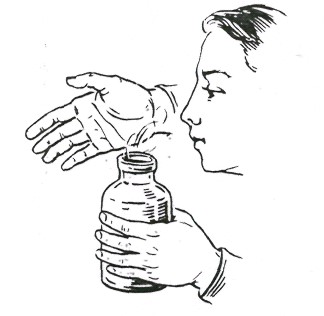 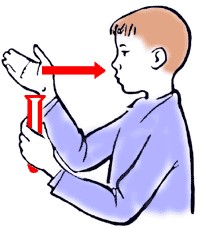 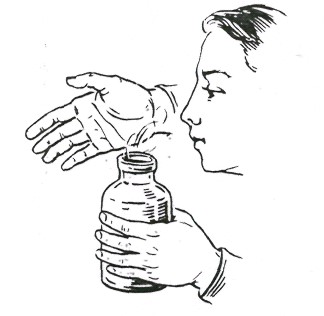 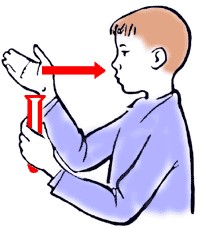 Rasm. 1. Gazning xidini bilish. Gaz va suyuqliklarni xidini bilishda gaz yig‘ilgan idish ustiga egilmaslik yoki yuzga yaqin keltirmaslik kerak. Gaz yo‘nalishini kaft yordamida astagina o‘z tomonga yo‘naltirish va ehtiyotlik bilan xidlash kerak. Yuzga yoki kiyimlarga modda sachramasligi uchun reaktivlar quyish vaqtida idish ustiga egilmaslik kerak. Idishda qizdirilayotgan suyuqlik ustiga egilish mumkin emas. Suyuqlik sachrab ketishi mumkin. Probirkadagi suyuqlikni qizdirishda uning og‘zini talaba o‘ziga va oldidagilarga qaratmasligi kerak. Qizib turgan probirkani sovuq suvga tushirmaslik lozim. Issiq suyuqligi bo‘lgan kimyoviy stakanni ish stoliga olib kelishda bir qo‘lida sochiq bilan idishning tagini, ikkinchi qo‘li bilan idishning ustki qismini ushlash kerak. Kipp apparatida vodorod gazini olishda alohida ehtiyotkorlik talab qilinadi. Chunki, noto‘g‘ri bajarilish natijasida portlash ro‘y berishi mumkin. Shuning uchun ish boshlashdan oldin o‘qituvchidan yo‘llanma olish va Kipp apparatining tuzilishini diqqat bilan o‘qib, o‘rganish lozim. Kipp apparati bilan ishlaganda quyidagi xavfsizlik qoidalariga rioya qilish kerak; a)Kipp apparati oldiga yonib turgan gaz gorelkasini yaqinlashtirish qat’iyan man qilinadi; b)vodorod gazi bilan ishlashdan oldin uch marotaba havoni chiqarib tashlash va vodorodning toza chiqayotganligini aniqlash kerak; Buning uchun quruq probirkaga vodorod gazini yig‘ib, so‘ngra alangaga tutiladi. Tovush baland chiqsa, demak gazning tarkibida havo bor. Toza vodorod yonganda past tovush chiqaradi. Toza holga keltirib olingandan so‘ng vodorod gazi bilan ish olib borish mumkin. Konsentrlangan sulfat kislotani suyultirganda uni suvli idishning ichiga chayqatib turgan holda tomchilatib quyiladi. Suyultirish vaqtida qo‘lga rezina qo‘lqop kiygan ma’qul. Qattiq ishqorlarni eritish vaqtida oldindan o‘lchangan suvga oz-ozdan ishqorni solish kerak. Qattiq o‘yuvchi kaliy va natriylarni toza matoga o‘rab maydalash kerak. Ochiq alanga (gaz yoki spirtli gorelkalar) bilan ishlaganda tez yonuvchan suyuqliklar alangadan kamida bir metr uzoqlikda bo‘lishi kerak. Yengil alangalanuvchi moddalarni bir idishdan ikkinchi idishga solishda ochiq alangadan kamida uch metr uzoqlikda bajarish kerak. Konsentrlangan nitrat kislota organik moddalarni alangalanishiga olib kelishini yodda saqlash kerak. Ba’zi moddalarning eritmalarini elektroliz qilinganda barcha elektr kontaktlar izolyatsiya qilingan bo‘lishi shart. Aks holda hosil bo‘lgan uchqun ajralib chiqayotgan vodorod gazini portlatishi mumkin. Gaz gorelkalari bilan ishlash alohida ehtiyotkorlikni talab qiladi. Laboratoriyadan ketish oldidan barcha gaz gorelkalarining kranlari yopiqligini tekshirish zarur. Olovdan havfli, portlovchi (ishqoriy metallar, qizil va oq fosfor, serouglerod, yengil yonuvchan moddalar) moddalarning ortiqchasini chiqindi idishga yoki mutlaqo tashlamaslik kerak. Ularni mahsus ajratilgan idishlarga solish kerak. Ishlatilgan ishqor va kislotalarni kanalizatsiyaga quyish mumkin emas. Laboratoriyada ularni solish uchun alohida mahsus idish bo‘lishi kerak. Ishqoriy metallar eng aktiv moddalar ekanligini yoddan chiqarmaslik lozim. Ular bilan ishlaganda nihoyatda ehtiyot bo‘lish kerak. 2 g.gacha bo‘lgan ishqoriy metallarning chiqindilari etil spirtida eritilib yo‘qotiladi. Ishqoriy metallarning qoldiqlarini to‘plash qat’iyan man qilinadi. Ular shisha idishda kerosin ostida saqlanishi kerakligini doimo yodda tutish kerak. Yonuvchan suyuqliklar yoki boshqa moddalar alangalanib ketsa, gaz gorelkasini, elektr asboblarini o‘chirish, yonuvchan moddalarni xavfsizroq joyga olish kerak va yong‘inni o‘chirish uchun quyidagi choralarni ko‘rmoq zarur: yonayotgan suyuqlikning ustini asbest qog‘ozi yoki katta mato bilan berkitish, yoki qum sepish kerak; yonayotgan fosforni nam qum yoki suv bilan o‘chirish kerak. Inson ustidagi kiyim yonayotganda katta matoga, xalatga yoki paltoga o‘rab o‘chirish kerak. Agar elektr simlari yonayotgan bo‘lsa, tezda elektr toki rubilnikini o‘chirish kerak va yong‘inni laboratoriyada bor imkoniyatlardan foydalanib o‘chirish kerak (qum, suv, asbest). Birinchi tibbiy yordam ko‘rsatish qoidalari Kuyganda (gorelka alangasida yoki issiq jism ta’sirida) kuygan joyni kaliy permanganatning konsentrlangan eritmasi bilan namlash kerak. Kuygan joyni kaliy permanganatning kristallari bilan qo‘ng‘ir rang hosil bo‘lguncha ishqalansa ham bo‘ladi. Kuchli kuyganda darhol shifokorga murojaat qilish kerak. Vodorod sulfid, xlor, brom bug‘lari, azot oksidlari, is gazi bilan zaharlanganda jarohatlangan kishini tezda ochiq xavoga olib chiqish va shifokorga murojaat qilish kerak. Agar yuzga yoki qo‘lga kislota sachrasa, darxol suv bilan so‘ngra choy sodasining suyultirilgan eritmasi bilan yuvish kerak. Ishqor to‘kilganda esa silliqligi yo‘qolguncha suv bilan, so‘ngra 2%-li sirka kislotasining eritmasi bilan yuvish kerak. 4. Agar  teriga  (q o ‘l,  yuz  va  boshqa joylarga)  konsentrlangan  (sulfat,  nitrat,  xlorid  va  boshqa)  kislota  tekkanda, tezlik bilan  3—5  m inut  davom ida  kuygan joyni  kuchli  suv oqim i  bilan  yuviladi,  keyin  tan n in n in g   3%  li  yoki  kaliy permanganat   eritm asi   bilan   h o ‘llangan   paxta   boylami           qo‘yiladi.5.  T eri   ishqor  eritm asi   bilan    kuyganda,   kuygan  joy darhol   silliqlik  yo ‘qolguncha   suv  bilan   yuviladi,   keyin ta n n in n in g    3%  li   sp irtli   eritm asin in g    yoki   kaliy   permanganat   e ritm a si   b ila n    h o ‘llan g an    p a x ta    bog‘lam i q o ‘yiladi.  Birinchi  holda  ham ,  ikkinchi  holda  ham   kuchli kuyganda,  birinchi  yordam dan  keyin  tezlik  bilan  vrachga m urojaat  qilinadi.6.Ko‘zga  kislota  yoki  ishqor  sachrasa,  tezlik  bilan  uy tem p eratu rasid ag i   ko‘p   miqdordagi   suv   bilan   yuviladi va  darhol  vrachga  m urojaat  qilinadi.7. A gar   teri   issiq   narsalar   (shisha,   m etall   va   boshqalar)  dan  kuysa,  avval  tan n in n in g   3%  li  spirtli  eritm asi yoki  kaliy  perm anganat  eritm asi  bilan  h o ‘llangan  paxta b o g 'lam i   q o ‘yiladi,   keyin   yog‘li   surtm a   moy   (kuyishga qarshi  m az)  boylam i  q o ‘yiladi.8.  X lor,   brom ,   vodorod,   sulfid,   uglerod   (II)   oksid bilan  zaharlanganda,  jabrlangan  shaxs  darhol  toza  havogn chiqariladi,  keyin  vrachga  m urojaat  qilinadi.9.  Fosfor  ta ’sirida  kuygan  joyga  mis  sulfatning  2%  li eritm asi  bilan  h o'llangan  bog‘lam   q o ‘yiladi.10.  Mishyak  va  simob  birikm alari  ham da  sianid  tuzlari bilan  zaharlanganda  tezlik  bilan  vrachga  m urojaat  qilinadi.I-BOB: Galogenlar mavzusi bo’yicha tarbiyaviy  masalalar yechish.Reja:1.1.Vadarod xloridnig turli oksidlovchilarga ta’sirini o’rganish.1.2. Xlor  yig'ish  asbobi.1.3.Xlorning kimyoviy xossasini o’rganish va metal-metalmaslarga ta’siri.1.4.Mavzular Yuazasidan masalalar yechish.1.1.Vadarod xloridnig turli oksidlovchilarga ta’sirini o’rganish.Ishning maqsadi:Galogenlarning labaratoriyadagi tajribaviy masalasini yechish. Kerakli jihozlar:shtativ,distillangan suv suv,gaz chiqarish asbobi va nayi,stakan, o’lchov stakani,o’lchov silindiri,menzurka, shpatel,qisqich,mo’rili shkaf, tiqin .Kerakli  reaktivlar: kaliy permanganat,kaliy dixromat,xlorid kislotaning 37% li (kons),Sulfat kislotaning 96% li,(kons p =1,24gr/ml   ,PbO2 ,MnO2 ,  Ishning borishi:1. Uch ta  probirka  olib,  ularga  quyidagi  oksidlovchilar- ning  2—3  ta  kristallaridan 2gr dan   soling:  birinchisiga  kaliy  per- m anganat,  ikkinchisiga  Pb02,  uchinchisiga  K2Cr2O 7 va  ular- ning  har  biriga  1  ml  dan  konsentrlangan  (p =   1,19  g /sm 3) xlorid  kislotaning 37% li eritmasidan   quying.  Probirkalardan xlor  ajralib  chiqishini uning  hididan  va  rangidan  bilib  oling.  Agar  reaksiya  yetar- licha  tez  bormasa,  probirkalarni  biroz  qizdiring.Eslatma:  H ar  b ir  tajribadan  so ‘ng  xlor  ajralib  chiqa- yotgan  probirkaga  bir  necha  tom chi  natriy  tiosulfat  eritmasidan  tom izing  va  darhol  probirkani  yuvib  tozalang.Reaksiya  tenglamalari  .1) m arganes  va  q o ‘rg‘oshinning  (II)  valentli  holatga, xrom ning   (III)   valentlikka   o ‘tishini   hisobga   olib,   xlor olish  reaksiyalarining  tenglamalarini  yoziladi.a)K2Cr2O7+ 14HCl== 2KCl+ 2CrCl3+3Cl2+ 7HOHb) PbO2+ 4HCl==PbCl2+ 2HOH+ Cl2    Bunda HCl ning erigan holatdagi massasi hisoblanadi: m=v*ρm=1*1,19=1,19                   m1=mer*ω=1,19*0,37=0,44Hosil bo’lgan Cl2 ni topib olamiz:n=m/Mr            n=2/294 n=0,0068;    n=0,44/511 n=0,00086demak HCl ning miqdori to’liq reaksiyaga kirishgan bo’lib shundan foydalanib xlorning miqdori,hajmi,massasi topib olinadi.Quyidagicha:   0,44--------------x=0,0026 mol. ekan                     511--------------3 mol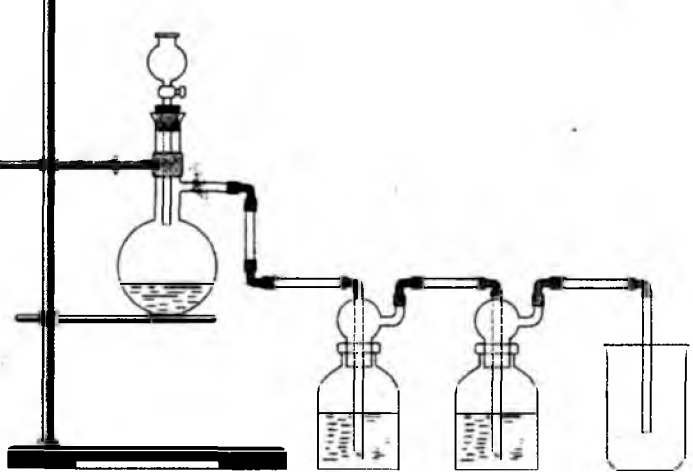 10-rasm1.2.  Xlor  yig'ish  asbobi.2) suvni  hisobga  olib  va  reaksiya  m ahsulotlari  sifatida  oltingugurt,  xlorid  kislota,   natriy  sulfat  hosil  b o ‘lishini   nazarda  tutib,  xlorning  tiosulfat  bilan  o ‘zaro  ta ’sirini  va bu  reaksiyalarda  oksidlovchi  va qaytaruvchilarni  ko'rsating. Elektronlarning  o ‘tish  sxem asini  tuzing:b.10-rasm ga  qarab  xlor  olish  asbobini  yig‘ing.  Vyurs kolbasiga  (1)  m arganes  (IV )  oksididan  5  g  solib,  uning ustiga  tom izgich  voro n k ad an   (2)  konsentrlangan  xlorid kislota   (p = 1,19   g /sm 3)   tom iziladi.   A jralib   ch iqayotgan xlorning  hajm i  50—100  m l  li  silindrga  (bankachalardan  h am    fo y d alan ish    m u m k in )   (3)   yig‘iladi   va   u lar   gazga  to ‘lgandan  keyin  shisha  plastinka  bilan  berkitib,  keyingi tajrib alar   u ch u n    saqlab   q o ‘yiladi.   Hamma   idishlar  xlor bilan  to ‘ldirilgandan  keyin  asbobni  m o ‘rili  shkafda  qism - larga  ajrating  va  yuvib  q o‘yiladi.1.3.XLORNING   KIMYOVIY  XOSSALARINI   O’RGANISH.METALLARNING   XLORDA  YONISHI.Ishning maqsadi: xlorning kimyoviy xossalarini talabalarga tajriba asosida o’rgatish.Kerakli jihozlar: spirt lampasi, gaz gorelkasi,shtativ,sim to’r,stakan, chinni idish, shisha bankalar.Kerakli  reaktivlar: temir bo’lakchasi, mis bo’lakchasi,surma bo’lakchasi,natriy metali.Ishning borishi:         Temir  sim  olib,  uchini  bukib  ilmoq  yasaladi  va  unga  ingichka  mis  tolalarini  yoki  mis  qirindisini  o‘rnatiladi.  Misni  gaz  alangasida  qizdirib,  uni  tezlik  bilan  xlor  to 'ld irilgan   bankalardan   biriga  tushiriladi.   Misning  xlor  bilan  o ‘zaro ta ’sirini  kuzatiladi.  Reaksiya  tugagach  idish  og'zini  berkitib,  sovitish  uchun  olib  q o ‘ymg.  Reaksiya  tenglamasi  quyidagicha yoziladi.              2Fe+3Cl2== 2FeCl3       Cu+Cl2==CuCl2Agar shu tajribada 1,4 gr Fe olib xlor ta’sirida qancha hajim gaz sarflanadi deyilsa ,quyidagicha yechiladi masala.Echim:                1,4-----x=0.84 lEchim:   2Fe+3Cl2== 2FeCl3       javob:0,84 l                112---67,2 lKeyingi tajriba asosida :3,2 gr Cu asosida qancha gr CuCl2 tuzini olish mumkin deyilsa quyidagicha amalga oshadi.Echim:                     3,2-----------x=6,75         javob:6,75 gr tuz                     Cu+Cl2==CuCl2                                  64-----------135Idish  sovigandan  keyin  unga  ozroq  suv  quyib  chayqatiladi. Eritmaning  rangi  qanday  bo ‘lishini  belgilab  olinadi  va  uning sababini  tushuntiring.        Qog’oz  varag‘ida  surmam etali  kukunidan    ozgina olib,   uni   xlor  yig‘ilgan  bankalardan   ikkinchisiga   sekin asta  sepiladi  (reaksiya  qorong‘ilikda  olib  borilsa  yana  ham  yaxshi).  Sodir bo‘lgan  o‘zgarishlarni  qayd  qilinadi.  Surmaning oksidlanish  darajasi  uch  va  beshga  teng  ekanligini  hisobga olib,  reaksiya  tenglam alarini  yoziladi.Natriy  metalidan  no‘xatdek  bo’lagini   i  qirqib  olib, uni  filtr  qog‘ozi  bilan  artib  quritiladi  va  asbest  qoplangan temir  qoshiqchaga  solib  alangaga  tutiladi.   Natriy suyuqlanishi  bilan              qoshiqchani  xlor  to‘ldirilgan  bankaga  tushiriladi.Natriyning  xlorda  yonishini  kuzatiladi.  Reaksiya  tenglamasi quyidagicha   yoziladi.    2Sb+ 3Cl2== 2SbCl3(qorong’uda)          2Sb+ 5Cl2== 2SbCl5(yorug’da)                                                        2Na+ Cl2== 2NaClXlorning metalmaslar bilan o’zaro ta’siri. A)-tajriba:   Bitta  probirkaga   toza   vodorod,   ikkinchisiga   xlor to'ldiriladi,  vodorod  to ‘ldirilgan  probirkaning  og‘zini  pastga qilib  xlor  to’ldirilgan   probirka  og‘ziga  tutiladi  va  probirkalarni   bir  necha   marta  to'nkarish   bilan  gazlarni   aralashtiriladi.  Keyin  har ikkala probirka  og‘zini  alangaga tutiladi, har  ikkala  probirkaga  ozgina  suv  quyib chayqatiladi  va  hosil  bo‘lgan  eritmani  lakmus  bilan  sinab ko‘riladi.   R eaksiya   tenglam asini   yozing.Eritma muhiti qandayligini aniqlang?      Eritmamuhitiqanday?  H2+Cl2==HCl       HCl+HOH==HCl(suvdagi eritmatsi kislota ); eritma muhiti kislotali lakmus ta’sirida qizaradi.Masala:Ushbu reaksiya natijasida 0,1 CN li ,ρ=1,19 gr /ml 50 ml li xlorid kislotani ,200ml H2O eritildi olingan  eritmadagi  kislotaning malyar, % konsentratsiyasi qanday bo’ladi? Eritma hosil bo’lishida hajim hisobga olnmasin.Echish:    m=v* ρ formuladan foydalanib massasini topamiz.m=50*1,19=59,5     m1=mer*ω quyidagi formula yordamida erigan modda massasi topiladi.   C%=    quyidagi formula yordamida present konsentratsiyasi topiladi.   C%==0,3    m1=59,5*0,3=18,25gr HCl   eritma massasi topiladi: mer=59,5+200=259,5 gr eritma   259,5--------100             CM= quyidagi formula yordamida             18,25--------x=7,03%         molyarlik topiladi. CM==2,3mol/l                                                                                                                               Temir  qoshiqchaga  ozgina  quritilgan  qizil  fosfor  olib, alangada  yondiring,   keyin  tezlik  bilan  xlor  to ‘ldirilgan bankaga  tushiring.   Fosforning  xlor  alangasida  yonishini kuzating.  Reaksiya  tenglam asini  yozing.  Xlor va  fosforning  qaysi  biri  oksidlovchi  va  qaysi  biri  qaytaruvchi  ekanligini  ko ‘rsating.Xlorning  m urakkab  m oddalar  bilan a)  filtr  qog‘o?.idan  lenta  kesib  oling  va  yangflhaydalgan sk ip id ar  bilan  h o ’fUng  va  qisqich  yordair^Sa  xlorli  b a n ­kaga  tushiring.  N im a  kuzatiladi?  Reaksiya  tenglam asini yozing.b)  tem ir  qoshiqchaga  b ir  b o 'lak   sham ni  o ‘rnating  va sham ni  yoqib  asta  xlor to ‘ldirilgan  bankaga  tushiring.  N im a kuzatiladi?  Reaksiya  tenglam asini  yozing.GALOGENLARNING   OKSIDLOVCHILIK  XOSSALARIa)  vodorod sulfidning oksidlanishi.  3  ta  probirkaga  3—5 to m ch id an   vodorod  sulfidli  suv  tom izing  va  loyqa  hosil b o 'lg u n c h a    b irin ch isig a   xlorli,   ikkinchisiga   brom li   va uchinchisiga  yodli  suv  tom izing.  Reaksiya  tenglam alarini yozing.48Galogenlarning  vodorod  bilan  hosil qilgan  birikmalariVodorod  ftoridning  olinishi  va   uning  shishaga   ta ’siri. (Tajriba  m o‘rili  shkafda  olib  boriladi.)Tigelga  ozgina  kalsiy  florid  kristallaridan  soling  va  bir necha  tom chi konsentrlangan  sulfat kislota  (p =   1,84  g/sm 3) tom izing.  Tigelni  tezlik  bilan  yozuvi bo'lgan  parafinlangan shisha  plastinka bilan  yoping.  Tigel  tubini  2—5  m inut  past gaz  alangasida  qizdiring.  Tigelni  soviting.  K eyin  shishani suvda  chayqab,  parafm   qavatini  olib  tashlang va  har  ikkala to m o n in i   taqqoslang.   V odorod   ftoridni   olish   va  uning shishaga  ta ’sir  etish  reaksiyasi  tenglam alarini  yozing.Natriy  xlorid,  natriy  bromid  va  kaliy  yodidlarning konsentrlangan   sulfat  kislota  bilan  ta’siriU ch ta  pro b irk an i  shtativga  o 'rn atin g .  U larning  biriga N aC l,  boshqasiga  N aB r  va  uchinchisiga  kaliy  yodid  KJ kristallaridan  ozginadan  soling.  Probirkalarning  har biriga bir  necha  tom chidan  konsentrlangan  H 2S 0 4  dan  tom izing. N im a  kuzatiladi?  Bu  usulda  olingan  vodorod  brom id  va vodorod  yodidlar  nim a  bilan  ifloslangan?  Reaksiya  ten g ­lam alarini  yozing.  G alogenovodorodlardan  qaysilari  kuchli qaytaruvchi?  Qaysi  galogenovodorodlarni  konsentrlangan H 2S 0 4  ni  tegishli  galogenidlarga  ta ’sir  ettirib  olish  m u m ­kin?Vodorod  xloridning  olinishi  va  uning  suvda  erishiC hinni   kosachada  yoki  kristallizatorda  k o ‘k  lakm us eritm asini  tayyorlang.   Probirkaga  (kolbacha)  quruq  osh tuzi  kristallidan  soling  va  og‘zini  P  shaklda  bukilgan  gaz chiqaruvchi  nay  o 'rn atilg an   tiqin  bilan  berkitib,  shtativga o ‘m ating.  G az  chiqaruvchi  nay  uchini  quruq probirkaning tubigacha  tushiring.  Probirka  og‘zini  paxta bilan  berkiting. Tuz  va  sulfat  kislota  aralashm asi  bor  probirkani  asta-sekin qizdiring.  Q uruq  probirkaning  og'zidagi  paxta  ustida  oq4  -   K - 1 7 3 49tu tu n   hosil  b o ‘lishi  bilan  qizdirishni  to ‘xtating  va  p ro b ir­kani   gaz   ch iq aru v ch i   n ay d an    ajratib   oling   va   d arh o l p ro b irk a    o g 'z in i   b a rm o q    b ila n    b erk itin g .   P ro b irk a n i to ‘nkarib  avvaldan  tayyorlangan  k o ‘k  lakm us  eritm asiga b o tirin g    va   suv   ostid a   b a rm o g ‘ingizni   oling.   N im an i kuzatdingiz?  N im a  u ch u n   probirkadagi  suvning  sathi  tez ko ‘tariladi?  Lakmus  rangining  o ‘zgarishini belgilang.  Asbob rasm ini   chizing.   K uzatilgan   hodisani   yozing.   V odorod x lo rid    o lish    reaksiyasi   ten g la m a sin i   yozing.   L akm us rangining  o'zgarishini  nim a  bilan  tushuntirish  m um kin?U ch ta   probirka   olib,   ularning   biriga   natriy   xlorid, ik k in ch isig a   n atriy    b ro m id ,   u ch in ch isig a   kaliy   yodid eritm alaridan  3—4  tom chidan  tom izing.  U larning  har b i­riga  kum ush  n itrat  eritm asidan,  kum ush  galogenidlarga xos   c h o 'k m a    hosil   b o ‘lguncha   1—2   tom chi   tom izing. C h o ‘km aning- rangini  belgilang,   tegishli  reaksiyalarning m olekulyar  va  ionli  tenglam alarini  yozing.Xlorli  ohakning  olinishi  (Tajriba  тЫЩШЩка/йа  olib boriladi).  H ajm i  50—100  ml  b o 'lg an   silirfflti^a^ 2  g  toza so ‘ndirilgan  oh^fc? (kalsiy  gidroksidi)  solib,  ustiga  10—15 ml   d istillan g an    suv   quying   v a 's h is h a    tay o q ch a   bilan yaxshilab  aralashtiring.  H osil  b o'lgan  aralashm ani  m uzli suvda  sovitib  (nim a  uchun?),  unga  10—20  m inut  davomida vodorod  xloriddan  tozalangan  xlor  yuboring.  (Bu  qanday qilinadi?)  Reaksiya  tenglam asini  yozing.a)          o lin g a n    m a h su lo tn in g    b ir   qism iga   10   ml   suv c |^ |^ |g   va  erim ay  qolgan  ch o 'k m ad an   filtrlang.  O lingan eriti®№ing  indigo  eritmasiga va  biror rangli  matoga  ta ’sirini sinab  k o ‘ring.  K uzatilgan  hodisalarni  izohlang:Galogenlar  ionlariga  xos  reaksiyaGalogenlarningXlorli  ohakning  xossalari:50b)        O lingan  xlorli  ohak  eritm asining  bir  qismiga  kislo- tali  m uhit  hosil b o lg u n ch a,  1  n  li sulfat  kislota  eritmasiuaii quying  va  ehtiyotlik  bilan  hidlang.  N im a  kuzatiladi?  R e­aksiya   tenglam asini  yozing.   X lorli   ohakning   k o nsentr­la n g a n    e ritm a s i   q iz d irilg a n d a    n im a    so d ir   b o ‘lad i? H C 1 0 > H B r0 > H J 0   qatori  b o 'y ich a  kislota  kuchi  qanday o'zgaradi?  Bu  kislotalarning  eritm alarid a  qanday  ionlar b o ‘ladi?   Q ato r  b o ‘yicha   b arq aro rlik    va   oksidlovchilik xossalari  qanday  o'zgaradi?Galogenlarning  oksidlovchi   xossalarini   taqqoslash1.  Ikkita probirkaga  1  ml  dan bromli  va  yodli  suv  quying va  2—3  ml  suv  bilan   suyultiring.  P robirkalarga  bir  necha to m ch id an   organik  erituvchi  quying.   O rganik  erituvchi qavat  rangining  o ‘zgarishini  kuzating.  Reaksiya  tenglam a­sini  yozing.2.  Probirkalarga bir tom chidan  KBr va  KJ  eritmalaridan tom izing,  3—5  tom chi  organik  erituvchi  quying.  P robir­kalarga  xlorli  suvdan  tom chilatib  quyib,  kuchli  chayqating va  organik  erituvchi  qavat  rangining  o ‘zgarishini  kuzating. R eaksiya   tenglam asini   yozing.   G alo g en larn i   b ir-b irin i u larn in g    galogenovodorodli   tu zlari   eritm alarid an    siqib chiqarish  aktivligi bo‘yicha  qatorga joylashtiring.  Bu  hodisani standart  oksidlanish-qaytarilish  potensiallari  qiym atlariga aso slan ib    tu sh u n tirin g .   G a lo g e n la rd a n    qaysi   b irin in g  kislorodli  birikmalari  ko ‘p?  G alogenlar guruhida  ikkilamchi davriylik  hodisasini  kuzatilishi  nim aga  asoslangan?18-rasm. Chinni trubkali simli uchburchak. 19-rasm. Chinni xovoncha dastasi bilan.Plastmassa idishlar.   Laboratoriyada polimer materiallaridan tayyorlangan idishlar ishlatiladi (polietilen, polipropilen, ftoroplast va b.). Kimyoviy barqaror bo‘lishiga qaramay, ular issiqlikka chidamsizdir. Shuning uchun ular qizdirish kerak bo‘lmagan hollarda ishlatiladi. Polietilendan voronkalar, yuvgichlar, tomizgichlar, flakonlar, bankalar (kimyoviy reaktivlarni tashish va saqlash uchun) tayyorlanadi. Ish vaqtida idishlarni mahkamlash uchun temir shtativlar ishlatiladi (20-rasm). Shisha idishlar (stakanlar, kolbalar) qizdirilayotganda sinmasligi uchun asbest bilan qoplangan metall setka ustiga o‘rnatiladi (21-rasm). Iflos zarrachalar tushmasligi uchun qizdirilayotgan stakan ustini soat oynasi yoki voronka bilan (22-rasm) berkitiladi. Chinni idishlar va tigellar, shisha retorta va probirkalar setkasiz qizdirilaveradi. Qizdirish vaqtida shisha retorta va probirkalarning tagiga astalik bilan gorelkaning alangasi tekiziladi. Qisqa vaqt  davomida qizdirishda probirka qo‘lda yoki qisqichda alanga ustida ushlanadi (23-rasm). 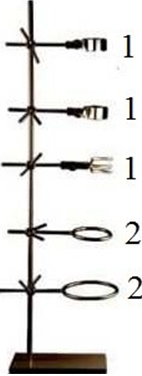 20-rasm. Laboratoriya shtativi 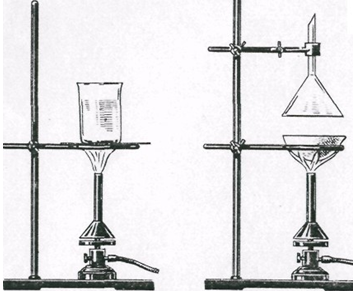 22-rasm. Suyuqliklarni qizdirish (a) va parlatish (b)28-rasm. Muftali gaz gorelkasi: 1-asos; 2- trubka; 3-havo oqimini boshqaruvchi mufta. 29-rasm. Gaz gorelkasi ichki tuzilishi:1-asos;  2-trubka;  3-havo  kelishini boshqaruvchi disk; 4-gaz kelishini boshqaruvchi ventil.Harorat  200С  250С  300С 350С450CSarflangan tuz massasi 1215161820